REEncontro com DeusDATA DO REENCONTRO:  ____/_____/______TAXA DE INSCRIÇÃO: R$ 100,00A INSCRIÇÃO SÓ SERÁ EFETUADA MEDIANTE AO PAGAMENTO O VALOR PAGO NÃO SERÁ DEVOLVIDO, MESMO HAVENDO DESISTÊNCIA.O QUE LEVAR: Umquebrantado para receber e entender o chamado de Deus.
Roupa de cama (solteiro), travesseiro, Higiene pessoal, 
Roupas  pessoais confortáveis   -   Obs: mínimo possível.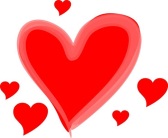 ALIMENTAÇÃO COMPLETA COM CAFÉ DA MANHÂ, 
ALMOÇO E JANTAR INCLUSO.TEREMOS MINI-CANTINA NO LOCAL E VENDAS DE CAMISETAS.HORÁRIO NA SEXTA-FEIRA:ÀS 19:30H NO LOCAL DE SAÍDA (Igreja)– CONFIRME NO MOMENTO DA INSCRIÇÃO.
Maiores informações: 11 2561 1179  - Pra.Wanda contato@comunidadeavivamento.com.brOBS: É NECESSÁRIO TER PASSADO PELO ENCONTRO.NOME COMPLETONOME COMPLETOIDADE SEXO ESTADO CÍVILESTADO CÍVILENDEREÇOENDEREÇOBAIRROMUNICIPIOMUNICIPIOFONEÈ DE OUTRO MINISTÉRIO (  ) SIM (  ) NÃO   QUAL?È DE OUTRO MINISTÉRIO (  ) SIM (  ) NÃO   QUAL?È DE OUTRO MINISTÉRIO (  ) SIM (  ) NÃO   QUAL?È DE OUTRO MINISTÉRIO (  ) SIM (  ) NÃO   QUAL?È DE OUTRO MINISTÉRIO (  ) SIM (  ) NÃO   QUAL?QUEM TE INDICOU AO REENCONTRO?QUEM TE INDICOU AO REENCONTRO?QUEM TE INDICOU AO REENCONTRO?QUEM TE INDICOU AO REENCONTRO?FAZ PARTE DE ALGUMA CÉLULA? (  ) SIM (  ) NÃO     QUAL?FAZ PARTE DE ALGUMA CÉLULA? (  ) SIM (  ) NÃO     QUAL?FAZ PARTE DE ALGUMA CÉLULA? (  ) SIM (  ) NÃO     QUAL?FAZ PARTE DE ALGUMA CÉLULA? (  ) SIM (  ) NÃO     QUAL?FAZ PARTE DE ALGUMA CÉLULA? (  ) SIM (  ) NÃO     QUAL?FAZ PARTE DE ALGUMA CÉLULA? (  ) SIM (  ) NÃO     QUAL?LEIA E PREENCHA COM ATENÇÃO OS DADOS ABAIXO:LEIA E PREENCHA COM ATENÇÃO OS DADOS ABAIXO:LEIA E PREENCHA COM ATENÇÃO OS DADOS ABAIXO:LEIA E PREENCHA COM ATENÇÃO OS DADOS ABAIXO:LEIA E PREENCHA COM ATENÇÃO OS DADOS ABAIXO:LEIA E PREENCHA COM ATENÇÃO OS DADOS ABAIXO:POSSUI ALGUM PROBLEMA DE SAÚDE?   (  ) SIM      (  ) NÃO     QUAL:POSSUI ALGUM PROBLEMA DE SAÚDE?   (  ) SIM      (  ) NÃO     QUAL:POSSUI ALGUM PROBLEMA DE SAÚDE?   (  ) SIM      (  ) NÃO     QUAL:POSSUI ALGUM PROBLEMA DE SAÚDE?   (  ) SIM      (  ) NÃO     QUAL:POSSUI ALGUM PROBLEMA DE SAÚDE?   (  ) SIM      (  ) NÃO     QUAL:POSSUI ALGUM PROBLEMA DE SAÚDE?   (  ) SIM      (  ) NÃO     QUAL:POSSUI ALGUM PROBLEMA DE SAÚDE?   (  ) SIM      (  ) NÃO     QUAL:ESTA TOMANDO ALGUM MEDICAMENTO   (  ) SIM      (  ) NÃO     QUAL:ESTA TOMANDO ALGUM MEDICAMENTO   (  ) SIM      (  ) NÃO     QUAL:ESTA TOMANDO ALGUM MEDICAMENTO   (  ) SIM      (  ) NÃO     QUAL:ESTA TOMANDO ALGUM MEDICAMENTO   (  ) SIM      (  ) NÃO     QUAL:ESTA TOMANDO ALGUM MEDICAMENTO   (  ) SIM      (  ) NÃO     QUAL:ESTA TOMANDO ALGUM MEDICAMENTO   (  ) SIM      (  ) NÃO     QUAL:ESTA TOMANDO ALGUM MEDICAMENTO   (  ) SIM      (  ) NÃO     QUAL:POSSUI ALGUM PROBLEMA  DE ORDEM PSICOLÓGICA OU PSQUIÁTRICO(  )SIM (  ) NÃOPOSSUI ALGUM PROBLEMA  DE ORDEM PSICOLÓGICA OU PSQUIÁTRICO(  )SIM (  ) NÃOPOSSUI ALGUM PROBLEMA  DE ORDEM PSICOLÓGICA OU PSQUIÁTRICO(  )SIM (  ) NÃOPOSSUI ALGUM PROBLEMA  DE ORDEM PSICOLÓGICA OU PSQUIÁTRICO(  )SIM (  ) NÃOPOSSUI ALGUM PROBLEMA  DE ORDEM PSICOLÓGICA OU PSQUIÁTRICO(  )SIM (  ) NÃOPOSSUI ALGUM PROBLEMA  DE ORDEM PSICOLÓGICA OU PSQUIÁTRICO(  )SIM (  ) NÃOPOSSUI ALGUM PROBLEMA  DE ORDEM PSICOLÓGICA OU PSQUIÁTRICO(  )SIM (  ) NÃOPOSSUI ALGUM PROBLEMA  DE ORDEM PSICOLÓGICA OU PSQUIÁTRICO(  )SIM (  ) NÃOPOSSUI ALGUM PROBLEMA  DE ORDEM PSICOLÓGICA OU PSQUIÁTRICO(  )SIM (  ) NÃOQUAL?ESTA TOMANDO ALGUM MEDICAMENTO  CONTROLADO(TARJA PRETA) (  ) SIM (  ) NÃOESTA TOMANDO ALGUM MEDICAMENTO  CONTROLADO(TARJA PRETA) (  ) SIM (  ) NÃOESTA TOMANDO ALGUM MEDICAMENTO  CONTROLADO(TARJA PRETA) (  ) SIM (  ) NÃOESTA TOMANDO ALGUM MEDICAMENTO  CONTROLADO(TARJA PRETA) (  ) SIM (  ) NÃOESTA TOMANDO ALGUM MEDICAMENTO  CONTROLADO(TARJA PRETA) (  ) SIM (  ) NÃOESTA TOMANDO ALGUM MEDICAMENTO  CONTROLADO(TARJA PRETA) (  ) SIM (  ) NÃOESTA TOMANDO ALGUM MEDICAMENTO  CONTROLADO(TARJA PRETA) (  ) SIM (  ) NÃOESTA TOMANDO ALGUM MEDICAMENTO  CONTROLADO(TARJA PRETA) (  ) SIM (  ) NÃOESTA TOMANDO ALGUM MEDICAMENTO  CONTROLADO(TARJA PRETA) (  ) SIM (  ) NÃOQUAL?ATENÇÃO: - NOSSO ENCONTRO POSSUI MOMENTOS FORTES DE GRANDES EMOÇÕES, SE ATENÇÃO: - NOSSO ENCONTRO POSSUI MOMENTOS FORTES DE GRANDES EMOÇÕES, SE ATENÇÃO: - NOSSO ENCONTRO POSSUI MOMENTOS FORTES DE GRANDES EMOÇÕES, SE ATENÇÃO: - NOSSO ENCONTRO POSSUI MOMENTOS FORTES DE GRANDES EMOÇÕES, SE ATENÇÃO: - NOSSO ENCONTRO POSSUI MOMENTOS FORTES DE GRANDES EMOÇÕES, SE ATENÇÃO: - NOSSO ENCONTRO POSSUI MOMENTOS FORTES DE GRANDES EMOÇÕES, SE ATENÇÃO: - NOSSO ENCONTRO POSSUI MOMENTOS FORTES DE GRANDES EMOÇÕES, SE ATENÇÃO: - NOSSO ENCONTRO POSSUI MOMENTOS FORTES DE GRANDES EMOÇÕES, SE ATENÇÃO: - NOSSO ENCONTRO POSSUI MOMENTOS FORTES DE GRANDES EMOÇÕES, SE VOCÊ RESPONDEU SIM A ALGUMA DAS PERGUNTAS ACIMA E FOR PARTICIPAR DO MESMO, É VOCÊ RESPONDEU SIM A ALGUMA DAS PERGUNTAS ACIMA E FOR PARTICIPAR DO MESMO, É VOCÊ RESPONDEU SIM A ALGUMA DAS PERGUNTAS ACIMA E FOR PARTICIPAR DO MESMO, É VOCÊ RESPONDEU SIM A ALGUMA DAS PERGUNTAS ACIMA E FOR PARTICIPAR DO MESMO, É VOCÊ RESPONDEU SIM A ALGUMA DAS PERGUNTAS ACIMA E FOR PARTICIPAR DO MESMO, É VOCÊ RESPONDEU SIM A ALGUMA DAS PERGUNTAS ACIMA E FOR PARTICIPAR DO MESMO, É VOCÊ RESPONDEU SIM A ALGUMA DAS PERGUNTAS ACIMA E FOR PARTICIPAR DO MESMO, É VOCÊ RESPONDEU SIM A ALGUMA DAS PERGUNTAS ACIMA E FOR PARTICIPAR DO MESMO, É VOCÊ RESPONDEU SIM A ALGUMA DAS PERGUNTAS ACIMA E FOR PARTICIPAR DO MESMO, É NECESSÁRIO QUE VOCÊ COMUNIQUE ALGUÉM DA SUA FAMÍLIA SOBRE A SUA PARTICIPAÇÃO.NECESSÁRIO QUE VOCÊ COMUNIQUE ALGUÉM DA SUA FAMÍLIA SOBRE A SUA PARTICIPAÇÃO.NECESSÁRIO QUE VOCÊ COMUNIQUE ALGUÉM DA SUA FAMÍLIA SOBRE A SUA PARTICIPAÇÃO.NECESSÁRIO QUE VOCÊ COMUNIQUE ALGUÉM DA SUA FAMÍLIA SOBRE A SUA PARTICIPAÇÃO.NECESSÁRIO QUE VOCÊ COMUNIQUE ALGUÉM DA SUA FAMÍLIA SOBRE A SUA PARTICIPAÇÃO.NECESSÁRIO QUE VOCÊ COMUNIQUE ALGUÉM DA SUA FAMÍLIA SOBRE A SUA PARTICIPAÇÃO.NECESSÁRIO QUE VOCÊ COMUNIQUE ALGUÉM DA SUA FAMÍLIA SOBRE A SUA PARTICIPAÇÃO.NECESSÁRIO QUE VOCÊ COMUNIQUE ALGUÉM DA SUA FAMÍLIA SOBRE A SUA PARTICIPAÇÃO.NECESSÁRIO QUE VOCÊ COMUNIQUE ALGUÉM DA SUA FAMÍLIA SOBRE A SUA PARTICIPAÇÃO.ASSINATURA                                                                           RG:                                             ASSINATURA                                                                           RG:                                             ASSINATURA                                                                           RG:                                             ASSINATURA                                                                           RG:                                             ASSINATURA                                                                           RG:                                             ASSINATURA                                                                           RG:                                             ASSINATURA                                                                           RG:                                             ASSINATURA                                                                           RG:                                             